۱۶۷ - اگر الواح جمال مبارک مثل کلمات مکنونهحضرت عبدالبهاءاصلی فارسی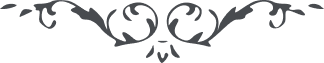 ۱۶۷ - اگر الواح جمال مبارک مثل کلمات مکنونه اگر الواح جمال مبارک مثل کلمات مکنونه و اشراقات و تجلّيات و بشارات و کلمات و طرازات تلاوت شود و بموجب يک نصيحت از نصايح الهی عمل گردد انسان بدرجه کمال رسد مرکز سنوحات رحمانيّه شود و مصدر کمالات انسانيّه گردد انوار ملکوت از روی و خوی او بتابد. ای احبّای الهی، اين نصايح و وصايای جمال مبارک بجهت آن از قلم اعلی صادر شده که عمل گردد نه اينکه قرائت شود. بسيار از نفوس قرائت اين الواح می نمايند و تحسين می کنند ولی بموجب کلمه عمل نمی نمايند. حال الحمد للّه شما از نصايح عبدالبهاء متأثّر شده ايد و منجذب گشته ايد و عزم آن داريد که بموجب نصايح عمل نمائيد. پس بکوشيد تا انوار نصايح جمال مبارک از زجاجه قلب شما ساطع شود و پرتوی بر ارکان زند و آثار انقطاع و انجذاب محبّت اللّه از روی و خوی شما ظاهر و آشکار گردد. من شب و روز دعا می کنم و از برای شما تأييدات الهيّه می طلبم و توفيقات صمدانيّه می جويم که جميع ملکوتی گرديد و انوار ملکوت ابهی جان و دل حتّی ارکان شما را روشن نمايد. 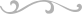 